Name of Journal: World Journal of Clinical CasesManuscript NO: 58820Manuscript Type: CASE REPORTEpstein-Barr virus-positive diffuse large B-cell lymphoma with human immunodeficiency virus mimicking complicated frontal sinusitis: A case reportYoon S et al. Diffuse large B-cell lymphoma in frontal sinusSeokho Yoon, Kyeong Hwa Ryu, Hye Jin Baek, Hyo Jung An, Yeon-Hee JooSeokho Yoon, Department of Nuclear Medicine and Molecular Imaging, Gyeongsang National University School of Medicine and Gyeongsang National University Changwon Hospital, Changwon 51472, South KoreaKyeong Hwa Ryu, Hye Jin Baek, Department of Radiology, Gyeongsang National University School of Medicine and Gyeongsang National University Changwon Hospital, Changwon 51472, South KoreaHye Jin Baek, Department of Radiology, Institute of Health Sciences, Gyeongsang National University School of Medicine, Jinju 52727, South KoreaHyo Jung An, Department of Pathology, Gyeongsang National University School of Medicine and Gyeongsang National University Changwon Hospital, Changwon 51472, South KoreaYeon-Hee Joo, Department of Otorhinolaryngology, Gyeongsang National University School of Medicine and Gyeongsang National University Changwon Hospital, Changwon 51472, South KoreaAuthor contributions: Yoon S, Ryu KH and Baek HJ conceived and designed the study, reviewed the literature, and contributed to manuscript drafting; An HJ and Joo YH reviewed the cases and edited the manuscript; all authors issued final approval for the version to be submitted; all authors approved the manuscript for publication.Corresponding author: Kyeong Hwa Ryu, MD, PhD, Assistant Professor, Department of Radiology, Gyeongsang National University School of Medicine and Gyeongsang National University Changwon Hospital, 11 Samjeongja-ro, Seongsan-gu, Changwon 51472, South Korea. ryukh0329@gmail.comReceived: August 9, 2020Revised: December 14, 2020Accepted: January 22, 2021Published online: AbstractBACKGROUNDPrimary non-Hodgkin’s lymphoma of the frontal sinus is extremely rare. In addition, Epstein-Barr virus (EBV) has been reported to play a role in the development of human immunodeficiency virus (HIV)-related malignant lymphomas. To the best of our knowledge, there is no report for the HIV-associated, EBV-positive primary diffuse large B-cell lymphoma (DLBCL) in the frontal sinus.CASE SUMMARYWe present a unique case of HIV-associated, EBV-positive DLBCL in the frontal sinus in a 46-year-old man. Computed tomography of paranasal sinuses revealed dense opacification of the right frontal sinus with combined soft tissue swelling. Based on the clinical and radiological findings, the initial diagnosis was complicated frontal sinusitis, presenting Pott’s puffy tumor. Unexpectedly, HIV testing was positive on preoperative laboratory test, and the frontal sinus lesion was confirmed as EBV-positive DLBCL on biopsy.CONCLUSIONThrough this article, we suggest that EBV-positive DLBCL should be considered as possible diagnosis for patients with nonspecific space-occupying lesion of the paranasal sinuses. We also highlight an importance of clinical suspicion in diagnosing HIV infection because HIV serology is not routinely tested in patients with paranasal sinus problem.Key Words: Lymphoma; Paranasal sinus; Human immunodeficiency virus; Epstein-Barr virus; Computed tomography; Case reportYoon S, Ryu KH, Baek HJ, An HJ, Joo YH. Epstein-Barr virus-positive diffuse large B-cell lymphoma with human immunodeficiency virus mimicking complicated frontal sinusitis: A case report. World J Clin Cases 2021; In pressCore Tip: Primary diffuse large B-cell lymphoma in the frontal sinus is extremely rare. It can mimic complicated sinusitis and may be easily overlooked at the initial diagnostic workflow in the clinical practice. When we meet the frontal sinus opacification with combined overlying soft tissue swelling, it is important for the radiologists and clinicians to include the following disease entity in the differential diagnosis based on imaging findings; complicated sinusitis (Pott’s puffy tumor), unilateral non-Hodgkin’s lymphoma and destructive metastasis. Awareness and clinical suspicion of this disease are necessary for making an accurate diagnosis and appropriate treatment, particularly in patients with a history of sinusitis which does not response to medical treatment, or in human immunodeficiency virus-positive patients.INTRODUCTIONPrimary non-Hodgkin’s lymphoma (NHL) in the nasal cavity and paranasal sinuses is very rare[1-3]. Of these, diffuse large B-cell lymphoma (DLBCL) is the most common subtype worldwide; however, to date, only 18 cases of primary DLBCL in the frontal sinus have been reported in the literature[4-8]. In addition, malignant lymphomas occur higher rates in patients with human immunodeficiency virus (HIV) infection compared with the general population, and the most common subtype is DLBCL[9,10]. Also, Epstein-Barr virus (EBV) has been reported to play a role in the development of HIV-related malignant lymphomas, and has been identified in 30%-90% of DLBCL[11]. Although 18 cases of primary DLBCL in the frontal sinus have been reported[4-8], there is no report for the HIV-associated, EBV-positive DLBCL in the frontal sinus with its radiological findings. Herein, we share our experience with a unique case of the HIV-associated, EBV-positive DLBCL in the frontal sinus, mimicking complicated sinusitis because of its atypical imaging feature in immunocompromised patient. We also highlight the importance of clinical suspicion in diagnosing HIV-associated lymphoma in patients with a paranasal sinus problem.CASE PRESENTATIONChief complaintsA 44-year-old male presented with the right forehead pain.History of present illnessHe had right forehead pain for 1 mo, and soft tissue swelling in the right forehead and right ptosis for 2 wk.History of past illnessHis medical history was unremarkable and there was no history of fever and palpable cervical lymphadenopathy, but he described mild weight loss and fatigue.Personal and family historyThe patient’s personal and family history was unremarkable.Physical examinationPhysical examination revealed hard, immobile, tender mass on his right forehead.Laboratory examinationsHis laboratory findings showed increased erythrocyte sedimentation rate (ESR, 108 mm/h; normal range, 0-9 mm/h) and C-reactive protein (CRP, 7.4 mg/L; normal range 0.0-5.0 mg/L) with mild anemia and slightly decreased count of white blood cell.Imaging examinationsComputed tomography (CT) of paranasal sinuses was performed and the images revealed dense opacification of the right frontal sinus with combined soft tissue swelling (Figure 1A-C). There was minimal bony erosion in the anterior wall of the right frontal sinus without enhancing solid component. Based on the clinical and radiological findings, the initial diagnosis was complicated frontal sinusitis, presenting Pott’s puffy tumor.Preoperative laboratory examinationOn preoperative laboratory tests, we found that his HIV testing was positive. HIV-1 RNA quantification (real-time polymerase chain reaction) revealed HIV-1 RNA was 3.31 × 105 copies/mL (normal range < 20) and 5.627 × 105 IU/mL (normal range < 34). Lymphocyte subset test showed CD4 13.2%, CD3 84.3%, CD8 66.4% with white blood cell 3.44 × 103/µL, and lymphocyte 32.3%. His CD4 lymphocyte count was 147 cells/µL. Antiretroviral therapy was initiated with a combination of tenofovir alafenamide, elvitegravir, emtricitabine and cobicistat. Co-trimoxazole and acyclovir were administered for prophylaxis of opportunistic infections.Biopsy resultThen, biopsy was performed by endoscopic sinus surgery under general anesthesia to rule out malignant tumor. The histopathological examination showed an infiltrate of large atypical lymphocytes associated with necrosis, and admixed small lymphocyte. Immunohistochemical staining results showed large atypical lymphoid cells expressing CD20, BCL-2 (90%), CD79a, Ki-67 (80%) and MUM-1 (35%) (Figure 2). ALK1, BCL-6, CD3, CD5, CD10, CD15, CD30, CD56, CD138, Granzyme B, PAS and GMS were negative. In situ hybridization for EBV was positive, and the result of polymerase chain reaction test for EBV was also positive in the specimen, showing 1.70 × 104 copies/mL. Finally, the lesion was confirmed as EBV-positive DLBCL.Imaging examination (F-18 fluorodeoxyglucose positron emission tomography/CT) for stagingAdditional F-18 fluorodeoxyglucose (FDG) positron emission tomography (PET)/CT was performed for evaluating initial stage, and the lesions showed high FDG uptake with maximum standardized uptake value of 14.4 g/mL (Figure 1D). There was no significant hypermetabolic lesion to suggest lymphoma involvement beneath the diaphragm on F-18 FDG PET/CT. He was at stage II according to the Ann Arbor staging system, and international prognostic index was 1 point.FINAL DIAGNOSISEBV-positive DLBCL in frontal sinus.TREATMENTThe patient underwent chemotherapy for treatment of DLBCL.OUTCOME AND FOLLOW-UPAbout 4 mo after the diagnosis of EBV-positive DLBCL, the patient passed away in 2 wk of chemotherapy from pneumonia and sepsis by cytomegalovirus infection.DISCUSSIONPrimary malignancies in the frontal sinus are rare, reportedly accounting for about 1.0% of sinonasal malignancies[12]. In the previous study[12], squamous cell neoplasm was the most common histologic subtype (39.8%), followed by NHL (18.7%), epithelial neoplasm not otherwise specified (10.5%) and adenocarcinoma (9.9%). Manifestations of frontal sinus malignancies are often nonspecific, thus leading to a misdiagnosis for benign diseases such as sinusitis, mucocele, or osteomyelitis. It is known that the overall prognosis for patients with frontal sinus malignancies was poor, with a 5-year survival rate of 31%-50%[13].Of the primary sinonasal malignancies, NHL is rare, estimated to be between 0.2% and 2.0% of all NHLs[1,2]. Most of them occur in the maxillary sinuses, followed by the ethmoid sinuses and the nasal cavity. NHL in frontal sinus is an extremely rare condition[3]. DLBCL is the most common subtype of NHL worldwide, generally representing 30%-40% of all cases in different geographic regions[8]. To date, only 18 cases of primary DLBCL in the frontal sinus have been reported in the existing English-language literature[4-7]. Therefore, knowledge of the frontal sinus DLBCL is limited.Diagnosis of paranasal lymphoma is usually delayed in daily practice because the early stage is often asymptomatic or nonspecific, and a complete investigation is postponed until the tumor mass produces obvious symptoms[14]. The previous studies demonstrated that clinical manifestation of DLBCL in the frontal sinus were common symptoms owing to the direct effect of tumor mass such as frontal headache, facial swelling, nasal discharge or nasal obstruction[4-7]. In the previous studies, imaging findings showed nonspecific opacification of the involved sinus with or without expansion or enhancement. In the current case, CT images demonstrated dense opacification of the right frontal sinus with minimal bony erosion and combined overlying soft tissue swelling, but with no definitely enhancing component. These findings were common radiological features of complicated sinusitis, therefore, not leading to a diagnosis of malignant lymphoma. In addition to CT findings, increased ESR and CRP of serum inflammatory markers made the diagnosis more indicative of nontumorous inflammatory conditions in our case.In addition, it is well-known that HIV-infected patients have higher rates of malignant lymphomas compared with the general population, and DLBCL is the most common subtype of lymphoma in HIV patients[9,10]. HIV contributes to lymphomagenesis by several different mechanisms as follows: genetic alterations, induction of chronic B-cell activation by immune dysfunction, and loss of immunoregulatory control of oncogenic herpesviruses like EBV and Kaposi sarcoma-associated herpes-virus[15]. In addition, EBV, also known as human herpesvirus 4, is one of the most common human viruses, with about 95% of the world’s population showing an asymptomatic life-long carrier status. EBV infects memory B cells, which are the EBV reservoir in healthy individuals, and the disruption of this regulated balance between virus and host immune system can result in EBV-associated B cell lymphoproliferation[16]. In HIV patients, EBV has been reported to play a role in the development of HIV-related malignant lymphomas which has been identified in 30%-90% of DLBCL[11,17-19]. On imaging study, most EBV-related lymphomas show atypical image features including propensity for extranodal involvement and extensive tumor necrosis[20]. Therefore, EBV-related sinonasal lymphoma is more difficult to diagnose on imaging study owing to its atypical imaging features as in this case, compared to typical lymphoma that exhibit homogeneous nature. In the present case, we found that HIV testing was positive on preoperative laboratory tests before the endoscopic sinus biopsy. In addition to clinical rarity of the primary frontal sinus DLBCL, our case suggests that clinical suspicion is the most important for diagnosing HIV-associated, EBV-positive DLBCL because HIV serology is not routinely tested in patients with paranasal sinus problem.CONCLUSIONDLBCL is very rare but can occur in the frontal sinus. Like the present case, it can mimic complicated sinusitis and may be easily overlooked at the initial diagnostic workflow in the clinical practice. When we meet the frontal sinus opacification with combined overlying soft tissue swelling, it is important for the radiologists and clinicians to include the following disease entity in the differential diagnosis based on imaging findings; complicated sinusitis (Pott’s puffy tumor), unilateral NHL and destructive metastasis. Awareness and clinical suspicion of this disease are necessary for making an accurate diagnosis and appropriate treatment, particularly in patients with a history of sinusitis which does not respond to medical treatment, or in HIV-positive patients.REFERENCES1 Fellbaum C, Hansmann ML, Lennert K. Malignant lymphomas of the nasal cavity and paranasal sinuses. Virchows Arch A Pathol Anat Histopathol 1989; 414: 399-405 [PMID: 2499096 DOI: 10.1007/BF00718623]2 Cleary KR, Batsakis JG. Sinonasal lymphomas. Ann Otol Rhinol Laryngol 1994; 103: 911-914 [PMID: 7979008 DOI: 10.1177/000348949410301116]3 Quraishi MS, Bessell EM, Clark D, Jones NS, Bradley PJ. Non-Hodgkin's lymphoma of the sinonasal tract. Laryngoscope 2000; 110: 1489-1492 [PMID: 10983948 DOI: 10.1097/00005537-200009000-00015]4 Yang JP, Hu CM, Zhong W, Wang ZG. Primary diffuse large B-cell lymphoma of the frontal sinus. J Biol Regul Homeost Agents 2017; 31: 447-451 [PMID: 28685551]5 Knudson SA, Day KM, Harshbarger RJ. Pediatric Diffuse Large B-Cell Lymphoma of the Frontal Sinus: A Case Report. Cleft Palate Craniofac J 2019; 56: 1089-1095 [PMID: 30836788 DOI: 10.1177/1055665619831165]6 Khan NR, Lakičević G, Callihan TR, Burruss G, Arnautović K. Diffuse Large B-Cell Lymphoma of the Frontal Sinus Presenting as a Pott Puffy Tumor: Case Report. J Neurol Surg Rep 2015; 76: e23-e27 [PMID: 26251804 DOI: 10.1055/s-0034-1543996]7 Nagafuji H, Yokoi H, Ohara A, Fujiwara M, Takayama N, Saito K. Primary diffuse large B-cell lymphoma of the frontal sinus: A case report and literature review. Radiol Case Rep 2018; 13: 635-639 [PMID: 30167025 DOI: 10.1016/j.radcr.2018.03.008]8 Li S, Young KH, Medeiros LJ. Diffuse large B-cell lymphoma. Pathology 2018; 50: 74-87 [PMID: 29167021 DOI: 10.1016/j.pathol.2017.09.006]9 Grulich AE, Vajdic CM. The epidemiology of cancers in human immunodeficiency virus infection and after organ transplantation. Semin Oncol 2015; 42: 247-257 [PMID: 25843729 DOI: 10.1053/j.seminoncol.2014.12.029]10 Said J, Cesarman E, Rosenwald A, Harris NL. Lymphomas associated with HIV infection. In: Swerdlow SH, Campo E, Harris NL, Jaffe ES, Pileri SA, Stein H, Thiele J, Vardiman JW, editors. WHO Classification of Tumours of Haematopoietic and Lymphoid Tissues. Revised 4th ed. IARC: Lyon, 2017: 449-45211 Linke-Serinsöz E, Fend F, Quintanilla-Martinez L. Human immunodeficiency virus (HIV) and Epstein-Barr virus (EBV) related lymphomas, pathology view point. Semin Diagn Pathol 2017; 34: 352-363 [PMID: 28506687 DOI: 10.1053/j.semdp.2017.04.003]12 Dutta R, Dubal PM, Svider PF, Liu JK, Baredes S, Eloy JA. Sinonasal malignancies: A population-based analysis of site-specific incidence and survival. Laryngoscope 2015; 125: 2491-2497 [PMID: 26228792 DOI: 10.1002/lary.25465]13 Bhojwani A, Unsal A, Dubal PM, Echanique KA, Baredes S, Liu JK, Eloy JA. Frontal Sinus Malignancies: A Population-Based Analysis of Incidence and Survival. Otolaryngol Head Neck Surg 2016; 154: 735-741 [PMID: 26701175 DOI: 10.1177/0194599815621878]14 Logsdon MD, Ha CS, Kavadi VS, Cabanillas F, Hess MA, Cox JD. Lymphoma of the nasal cavity and paranasal sinuses: improved outcome and altered prognostic factors with combined modality therapy. Cancer 1997; 80: 477-488 [PMID: 9241082 DOI: 10.1002/(sici)1097-0142(19970801)80:3<477::aid-cncr16>3.0.co;2-u]15 Marques-Piubelli ML, Salas YI, Pachas C, Becker-Hecker R, Vega F, Miranda RN. Epstein-Barr virus-associated B-cell lymphoproliferative disorders and lymphomas: a review. Pathology 2020; 52: 40-52 [PMID: 31706670 DOI: 10.1016/j.pathol.2019.09.006]16 Young LS, Yap LF, Murray PG. Epstein-Barr virus: more than 50 years old and still providing surprises. Nat Rev Cancer 2016; 16: 789-802 [PMID: 27687982 DOI: 10.1038/nrc.2016.92]17 Gloghini A, Dolcetti R, Carbone A. Lymphomas occurring specifically in HIV-infected patients: from pathogenesis to pathology. Semin Cancer Biol 2013; 23: 457-467 [PMID: 23999127 DOI: 10.1016/j.semcancer.2013.08.004]18 Petrara MR, Freguja R, Gianesin K, Zanchetta M, De Rossi A. Epstein-Barr virus-driven lymphomagenesis in the context of human immunodeficiency virus type 1 infection. Front Microbiol 2013; 4: 311 [PMID: 24151490 DOI: 10.3389/fmicb.2013.00311]19 Carbone A, Cesarman E, Spina M, Gloghini A, Schulz TF. HIV-associated lymphomas and gamma-herpesviruses. Blood 2009; 113: 1213-1224 [PMID: 18955561 DOI: 10.1182/blood-2008-09-180315]20 Sauter A, Faul C, Bitzer M, Bares R, Kraus S, Fenchel M, Horger M. Imaging findings in immunosuppressed patients with Epstein Barr virus-related B cell malignant lymphoma. AJR Am J Roentgenol 2010; 194: W141-W149 [PMID: 20093565 DOI: 10.2214/AJR.09.3264]FootnotesInformed consent statement: Written informed consent was obtained from the patient for publication of this report and any accompanying images.Conflict-of-interest statement: The authors have no conflicts of interest to declare.CARE Checklist (2016) statement: The authors have read the CARE Checklist (2016), and the manuscript was prepared and revised according to the CARE Checklist (2016).Open-Access: This article is an open-access article that was selected by an in-house editor and fully peer-reviewed by external reviewers. It is distributed in accordance with the Creative Commons Attribution NonCommercial (CC BY-NC 4.0) license, which permits others to distribute, remix, adapt, build upon this work non-commercially, and license their derivative works on different terms, provided the original work is properly cited and the use is non-commercial. See: http://creativecommons.org/Licenses/by-nc/4.0/Manuscript source: Unsolicited manuscriptPeer-review started: August 9, 2020First decision: December 14, 2020Article in press: Specialty type: Medicine, research and experimentalCountry/Territory of origin: South KoreaPeer-review report’s scientific quality classificationGrade A (Excellent): 0Grade B (Very good): BGrade C (Good): CGrade D (Fair): 0Grade E (Poor): 0P-Reviewer: Zhuo ZQ S-Editor: Chen XF L-Editor:  P-Editor: Figure Legends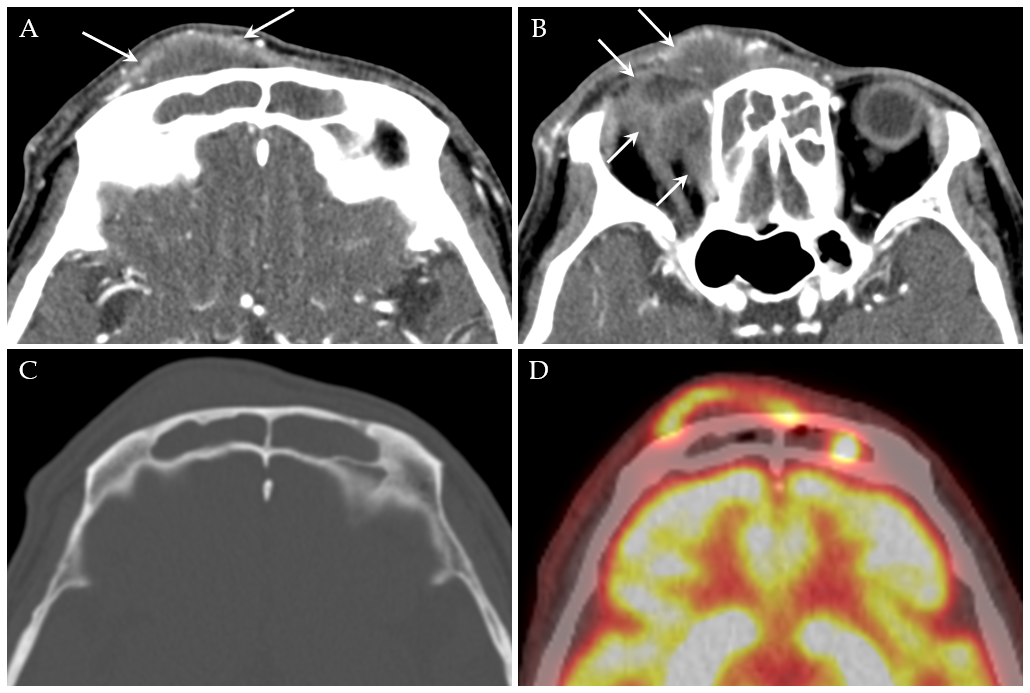 Figure 1 A 46-year-old male presented with the right forehead pain. A and B: Axial contrast enhanced paranasal sinus computed tomography (CT) shows fluid-like opacification in both frontal sinuses with combined soft tissue lesion in the right forehead and medial portion of right orbit. There is mild marginal enhancement around the soft tissue lesion without enhancing solid component; C: There is no definite bone erosion in the anterior wall of right frontal sinus; D: F-18 fluorodeoxyglucose (FDG) positron emission tomography/CT shows irregularly increased FDG uptake with maximum standardized uptake value of 14.4 g/mL in the marginal portion of the right forehead lesion which corresponds to marginal enhancement on paranasal CT.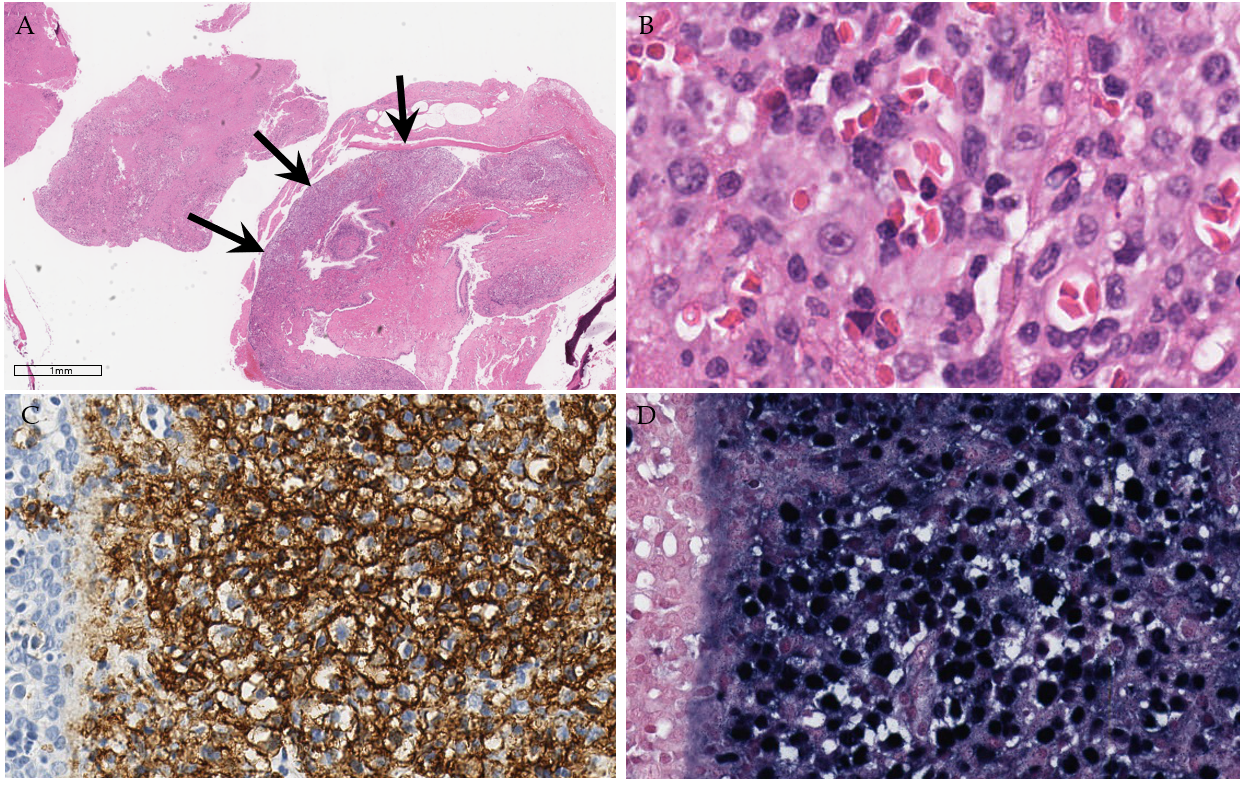 Figure 2 Histopathologic features of the patient’s tumor. A: Tissue from the sinonasal cavity is mostly composed of necrotic abscess, except for the hypercellular tumorous area (arrows) surrounding the respiratory epithelium; B: On higher magnification, the large tumor cells show immunoblastic morphology with amphophilic cytoplasm and single prominent nucleoli (inset); C: Positive CD20 immunostaining highlights neoplastic large B cells, suggestive of diffuse large B-cell lymphoma; D: The tumor cells are diffusely positive for Epstein-Barr virus in situ hybridization.